Die aktive Mitwirkung der Bürgerinnen und Bürger bei der Gesamtentwicklung ihres Dorfes stärkt das soziale und kulturelle Zusammenleben und verbessert die Lebensqualität. Insbesondere Angebote und Einrichtungen im sozialen, kirchlichen, kulturellen und sportlichen Bereich fördern generationsübergreifend das Gemeinschaftsleben und die Integration von Neubürgern aller Altersstufen sowie eine offene Willkommenskultur.Ort:											Einwohnerzahl:Stadt/Gemeinde:								Kreis:	Landwirtschaftskammer NRWLandwirtschaftskammer NRWBewertungskommission
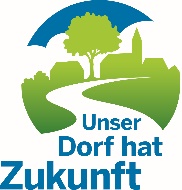 Unser Dorf hat Zukunft
Landeswettbewerb 2021/2022Bewertungskommission
Unser Dorf hat Zukunft
Landeswettbewerb 2021/2022Geschäftsbereich 2
Standortentwicklung,
Ländlicher Raum
Gartenstraße 11
50765 Köln-AuweilerDr. Waldemar Gruber
Tel.:	0221/5340-340
Fax:	0221/5340-334
Mobil:	   172/2147803

E-Mail: waldemar.gruber@lwk.nrw.dewww.dorfwettbewerb.de Bewertungskommission
Unser Dorf hat Zukunft
Landeswettbewerb 2021/2022Bewertungskommission
Unser Dorf hat Zukunft
Landeswettbewerb 2021/20222. Soziales und kulturelles Leben2. Soziales und kulturelles Leben2. Soziales und kulturelles LebenDok.-Nr.:	4-07-3
Datum: 30.07.2020AusgangssituationAlter- und BevölkerungsstrukturAnteil bis 18 Jahre (%)Anteil von 18 – 65 Jahre  (%)Anteil über 65 Jahre (%)Anzahl NeubürgerAnzahl AusländerBeobachtungen, Bewertung, EmpfehlungenGemeinschaftseinrichtungenKircheFriedhofKindergartenKinderspielplätzeSchuleDorfgemeinschaftshaus. . . . Beobachtungen, Bewertung, EmpfehlungenTräger des Wettbewerbs__________________________Vereins-/GemeinschaftslebenAnzahl VereineMitglieder insgesamtJugendbetreuung/-aktivitätenAltenbetreuungBehindertenbetreuungAusländerintegrationBeobachtungen, Bewertung, EmpfehlungenKulturellesBrauchtumspflegeDorffesteMusikveranstaltungen/Vorträge. . . . Beobachtungen, Bewertung, EmpfehlungenBewertungsvorschlag:Punkte (max. 25) Vorschlag für Sonderpreis: